Vánoční postavičky      Vánoce už se blíží, tak je pojďme přivítat postavičkami, které si dnes vyrobíme. Příprava: Barevné papíry                 Tužka                 Nůžky                  Lepidlo                 Špejle Postup: 1, obkreslíme šablony postavičky,                která se nám líbí a poté                 vystřihneme              2, slepíme a ustřihneme dlouhý                  proužek papíru.               3, navlečeme na špejli a přilepíme                   hlavičku 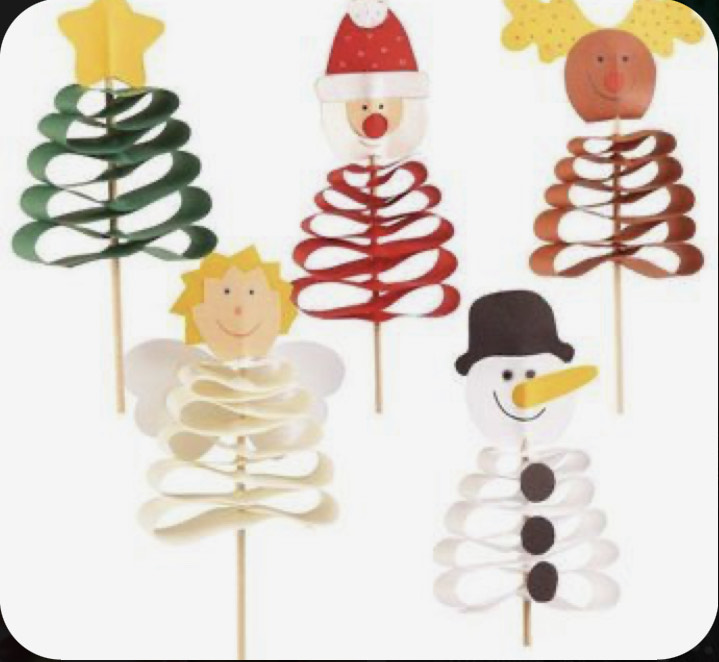 